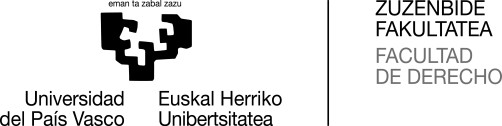 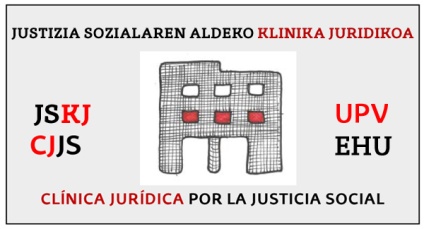 Hurrengo jarduera JSKJ-nKlinika Juridikoari lotuta dagoen Hezkuntza Berrikuntzarako Proiektuaren eremuan, Pentsamendu kritikoa: argudiaketa eta komunikazioa.ondoren adierazitako jarduera garatuko da. Hasiera batean proiektuko ikasleentzat zuzendua dago, baina irekia dago ere, Klinikarekin lotura duen edonorentzat.Data eta orduaAbenduak 4, astelehena12.30-15.30IzenburuaKomunikazioa eta emozioa: oinarrizko eremuak eta jarduerarako estrategiakData eta orduaAbenduak 18, astelehenaIzenburuaEmozio “blokeatzaileak”: beldurra, antsietatea, fobia, estresa: nola kudeatu, jarduerarako dekalogoaLekua:Klinika Juridikoaren lokala, zuzenbide FakultateanHizlariak:Carmen Maganto Irak. Dok.UPV/EHU-ko irakasle honorifikoa.Jarduera gazteleraz izango da.Próxima actividad de la CJJS  En el ámbito del Proyecto de Innovación Educativa vinculado a la Clínica jurídicaPensamiento crítico: Argumentación y comunicación.En principio dirigido a los estudiantes adscritos al PIE, no obstante, está abierta también a personas vinculadas a la Clínica Jurídica.Fecha y hora4 de diciembre, lunes12.30-15.30TítuloComunicación y emoción: aspectos básicos y estrategias de actuación.Fecha y hora18 de diciembre, lunes12.30-15.30TítuloEmociones “bloqueadoras”: miedo, ansiedad, fobia, estrés: cómo manejarlas, decálogo de actuación.Lugar:Local de la Clínica Jurídica, en la Facultad de DerechoPonentes:Profª Dra. Carmen Maganto, Profesora honorífica de la UPV/EHU.